                                                                                                                     ПЛАН-КОНСПЕКТ                                                                                                                                                      ТРЕНИРОВОЧНОГО ЗАНЯТИЯ                                                                Время / 17:00-19:00 (120’)День недели /                                   Размер поля / 60 х 35 м.Вид занятия / КомплексныйЗадачи / 1. Обучение индивидуальному тактическому действию в атаке «открывание».2. Закрепление техники финтов (выпад, внутренний переступ, внешний переступ.)3. Развитие реакции.Инвентарь и оборудование / Ворота (5 х 2 м.) – 2 шт., мячи – 20 шт., манишки (3 цвета х 8 шт.) – 24 шт., конусы – 10 шт., маркеры (2 цвета по 12 шт.) – 24 шт.Величина нагрузки / БольшаяЭтапВозрастКоличество игроковСоотношение частей ТЗСоотношение частей ТЗСоотношение частей ТЗЭтапВозрастПолевыхП.Ч.О.Ч.З.Ч.Начальной подготовкиU-1025’85’10’    Часть ТЗ / tСодержаниеРисунок (схема)Методические указанияДозировкаДозировка    Часть ТЗ / tСодержаниеРисунок (схема)Методические указанияВремяКол-во повторенийП/Ч 25’Общий сбор, приветствие. 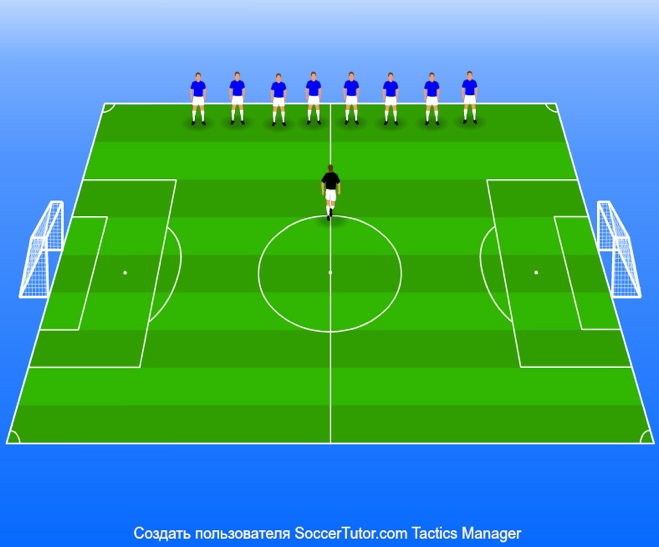 - посчитать кол-во игроков- проверка техники безопасности (отсутствие часов, цепочек)2'П/Ч 25’1. П/И «Салки по линиям»Организация: 6 игроков. 1 игровое поле.Игровое пространство: 20 x 15 м. Условия: Все игроки с мячом в ногах. Водящие должны осалить убегающих. Бегать можно только по линиям. В каждом квадрате лежит манишка определенного цвета. По команде тренера “цвет” нужно зайти с мячом в нужный квадрат.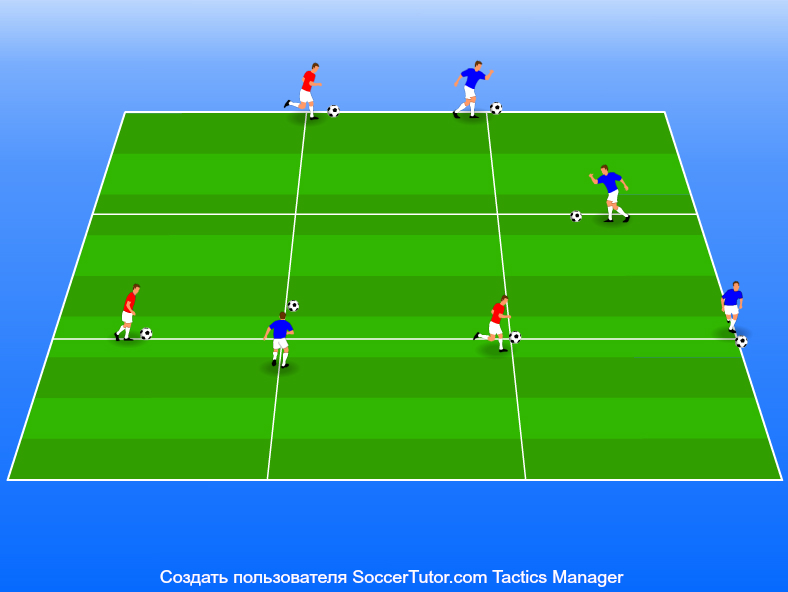 - стараться мягче касаться мяча и не отпускать его далеко- крутить головой и следить за водящим20’6 серий по 3’Между сериями паузы по 30’’П/Ч 25’Пауза отдыха. Пьем воду. Переход к следующему упр.3’О/Ч 85’2. Открывание + финт.Организация: 4 группы по 3 игрока. 4 игровых поля.Игровое пространство: 15 х 10 м.Условия: Игрок 2 открывается под номера 1 и получает от него передачу. Его задача – принять мяч и обыграть игрока 3, который преследует его со спины с помощью финта.Переход: 2 на передаче. 3 на приеме. 1 в роли защитника.1 серия – выпад.2 серия – переступ.3 серия – любой финт на скорость. Соревнование между двумя ближними группами.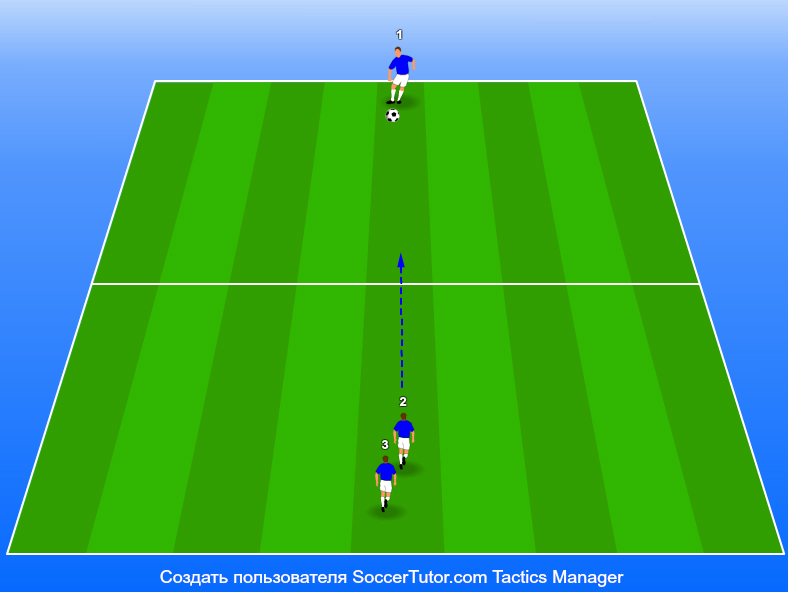 - открываться на рывке- открывание с помощь руки или ложного движения за спину- финт корпусом- ускорение после ухода18’3 серии по 6’ Паузы между сериями по 1’ О/Ч 85’Пауза отдыха. Пьем воду. Переход к следующему упр.2’О/Ч 85’3. Игровое упражнение 1х1Организация: 3 группы по 2 игрока. 2 игровых поля.Игровое пространство: 20 х 15 м.Условия: Задача атакующего игрока – получить мяч от одного нейтрального и доставить его другому – 1 гол. Задача защитника – перехватить или забрать мяч и забить гол в малые ворота – 1 гол.Если атакующий игрок обыграл спиной использовав финт из предыдущего упражнения, то гол за 2. В каждой серии смена пар.Выявление победителей: По истечению времени в серии, игрок у которого больше голов – побеждает. Происходит смена ролей.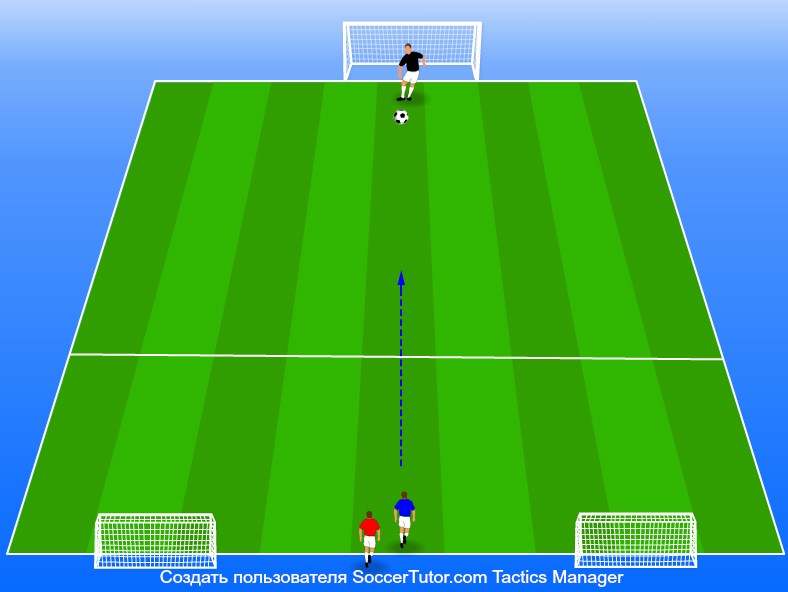 - смотреть назад перед приемом- открываться на рывке- открывание с помощь руки или ложного движения за спину- финт корпусом- ускорение после ухода20’3 серий по 6’Между ними паузы по 2Игра длится не более 15’’ Нейтральные в активной паузе. Каждый игрок будет по 9-10 раз в центре и нейтральным.О/Ч 85’Пауза отдыха. Пьем воду. Подведение итогов. Разделение команд на футбол.5’О/Ч 85’4. Игра в футбол 3х3 на 4 ворот.Организация: 3 команды по 4 игроков. 2 игровых поля.Игровое пространство: 30 х 18 м.Условия: Игра по правилам футбола. Если игрок в голевой атаке обыграл соперника спиной – гол за 3.Выявление победителей: Команда, которая забила больше голов – побеждает.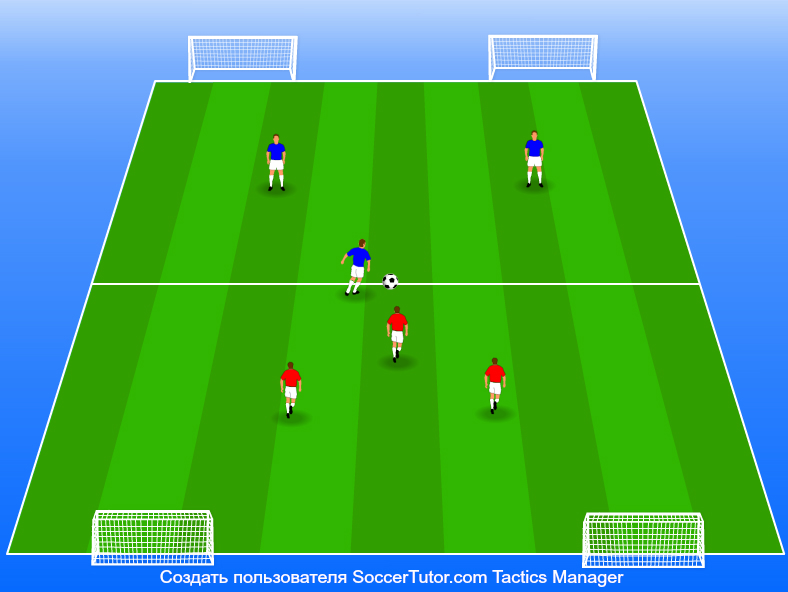 - смотреть назад перед приемом мяча- использовать финты 35’5 таймов по 6’ между ними паузы по 1’О/Ч 85’Пауза отдыха. Пьем воду. Подведение итогов.5’З/Ч 10’5. П/И «Фишка»Организация: 12 игроков поделены на пары.Игровое пространство: 3 х 15 м.Условия: Игроки ложатся друг напротив друга. Между ними 2 фишки разных цветов. Игроки слушают и повторяют команды за тренером. По команде (цвет), игроки наперегонки должны взять фишку нужного цвета (1 балл).А) Добавляем ассоциации.Б) Цвета наоборот.Выявление победителей: Игрок, который набрал больше баллов – побеждает.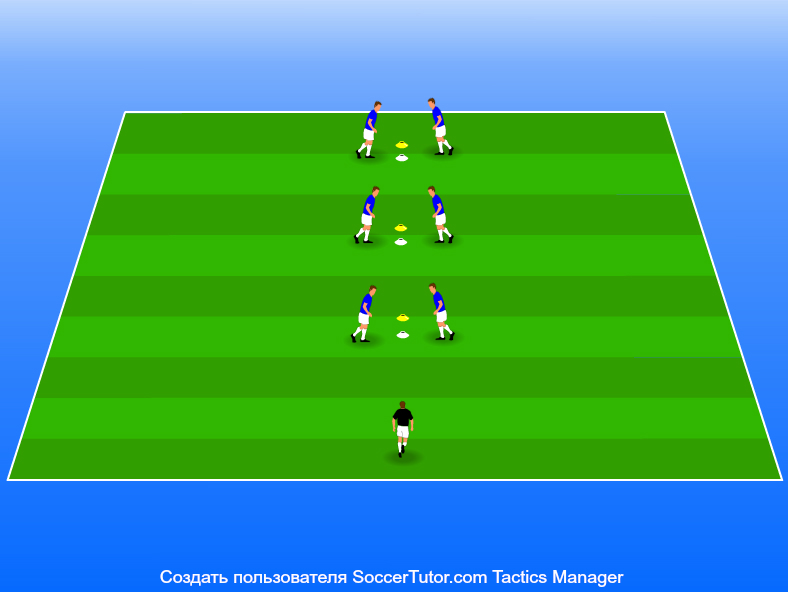 - не отвлекаться- слушать тренера, а не смотреть на него8’З/Ч 10’Построение. Подведение итогов тренировки.       2’